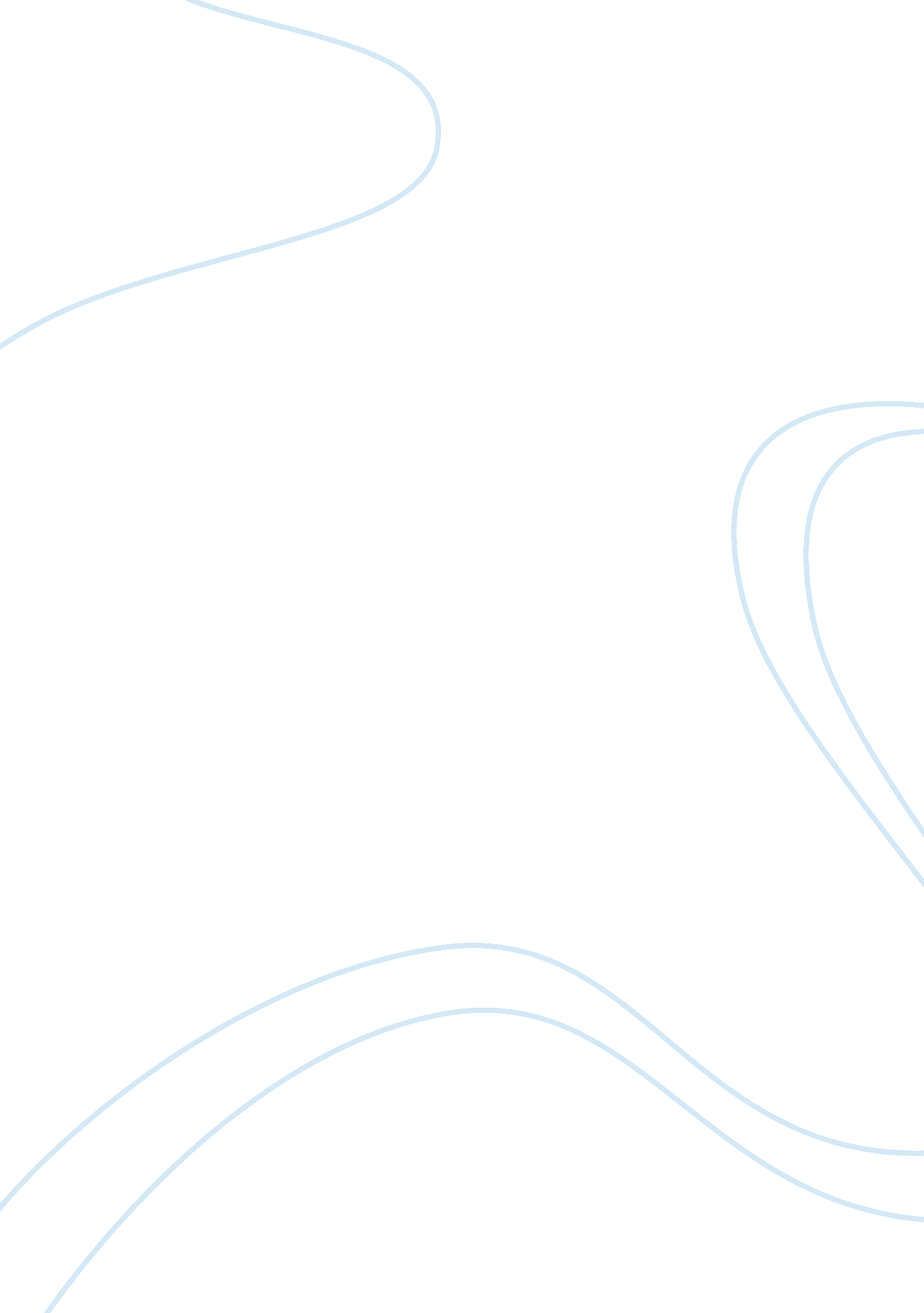 State of decrease in self-evaluation essayPsychology, Behaviorism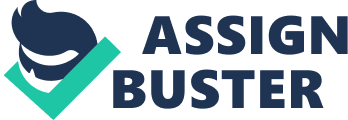 The crime can vary from stealing room a public place such as a convenience store to personal property (Knockwurst & Chinese, 2013). Expectancy theory is an example of behavioral choice which explains about why someone chooses a certain behavioral option over another one. It also describes the behavioral route process. This learning theory also deals with issues by taking into thought on how someone being taken to mean. Crime is a product which comes from social learning and where an individual chooses to commit a crime as a result of observation. Going back to robbery, an example is when someone found a weapon, here did he or she even get the idea to rob another person and not turning this weapon in to the police (Schmidt, 2002). In this example, expectancy theory suggests the missing piece to this question. This therapy proposes that people perform on the foundation of what he or she expect will happen as an end result of a robbery. Therefore, the expectancy theory claims that someone’s action is built on his or her expectations, such as in gaining material goods, power or a certain form of status (Schmidt, 2002). Looting and Denomination theory Looting is a great example of crime when it comes to denomination theory. The definition of looting is simple and is explained as the removal of objects, whether they have a culturally or valuable meaning and happen in either a riot or natural disaster. When it comes to looting the objects stolen are normally do not even play a major role of necessity (Richer, n. D). Theorist such as Zanzibar, propose that group activity such as gangs, causes a moderated sense of any signs of responsibilities which causes disinherit behavior. Denomination theory provides a rational clarification for looting during any criminal group activities. When it comes to denomination, people do not act as individuals, instead they experience denomination being lost in a group such as a gang. Many times this means that this individual will go along with whatever the other group members are doing, which in our example is looting (Richer, n. D). When it comes to looting, denomination theory is a state of decrease in self- evaluation. 